الأخوات والأخوة/ موظفي الحكومة الاتحادية ..   المحترمون    تهديكم الهيئة الاتحادية للموارد البشرية الحكومية أجمل تحياتها، متمنية لكم دوام التوفيق والنجاح، تود الهيئة التعرف على آرائكم وتطلعاتكم حول خدماتها المقدمة ضمن نظام بياناتي  التي تخدم موظفي الحكومة الاتحادية في مختلف المجالات وعليه نرجو منكم تعبة الاستبيان التالي:الرجاء الاجابة على الاسئلة التالية المتعلقة بورشة العصف الذهني:فئة المتعامل  جهة حكومية اتحاديةفئة المتعامل  جهة حكومية اتحادية مستقلةاسم الجهة ذكرالجنسالاسم-اختياري أنثىالجنسالاسم-اختياريمكان العملمكان العملمكان العملمكان العملمكان العملمكان العملمكان العمل ام القيوين رأس الخيمة رأس الخيمة الشارقة الشارقة الشارقة  أبو ظبي الفجيرة الفجيرة عجمان عجمان عجمان دبيكيف يتم استخدام الخدمة الذاتية من قبلككيف يتم استخدام الخدمة الذاتية من قبلككيف يتم استخدام الخدمة الذاتية من قبلككيف يتم استخدام الخدمة الذاتية من قبلككيف يتم استخدام الخدمة الذاتية من قبلككيف يتم استخدام الخدمة الذاتية من قبلككيف يتم استخدام الخدمة الذاتية من قبلك لم استخدمها  التطبيق الذكي FAHR التطبيق الذكي FAHR التطبيق الذكي FAHR الشبكة الداخلية  الموقع الالكتروني الموقع الالكترونيمعدل استخدامك للخدمة الذاتية معدل استخدامك للخدمة الذاتية معدل استخدامك للخدمة الذاتية معدل استخدامك للخدمة الذاتية معدل استخدامك للخدمة الذاتية معدل استخدامك للخدمة الذاتية معدل استخدامك للخدمة الذاتية  نادراً  شهرياً شهرياً شهرياً اسبوعياً  يومياً يومياًلا اوافق بشدةلا اوافق بشدةلا أوافقمحايداوافقاوافق بشدةالوصول الى الخدمةالوصول الى الخدمةالوصول الى الخدمة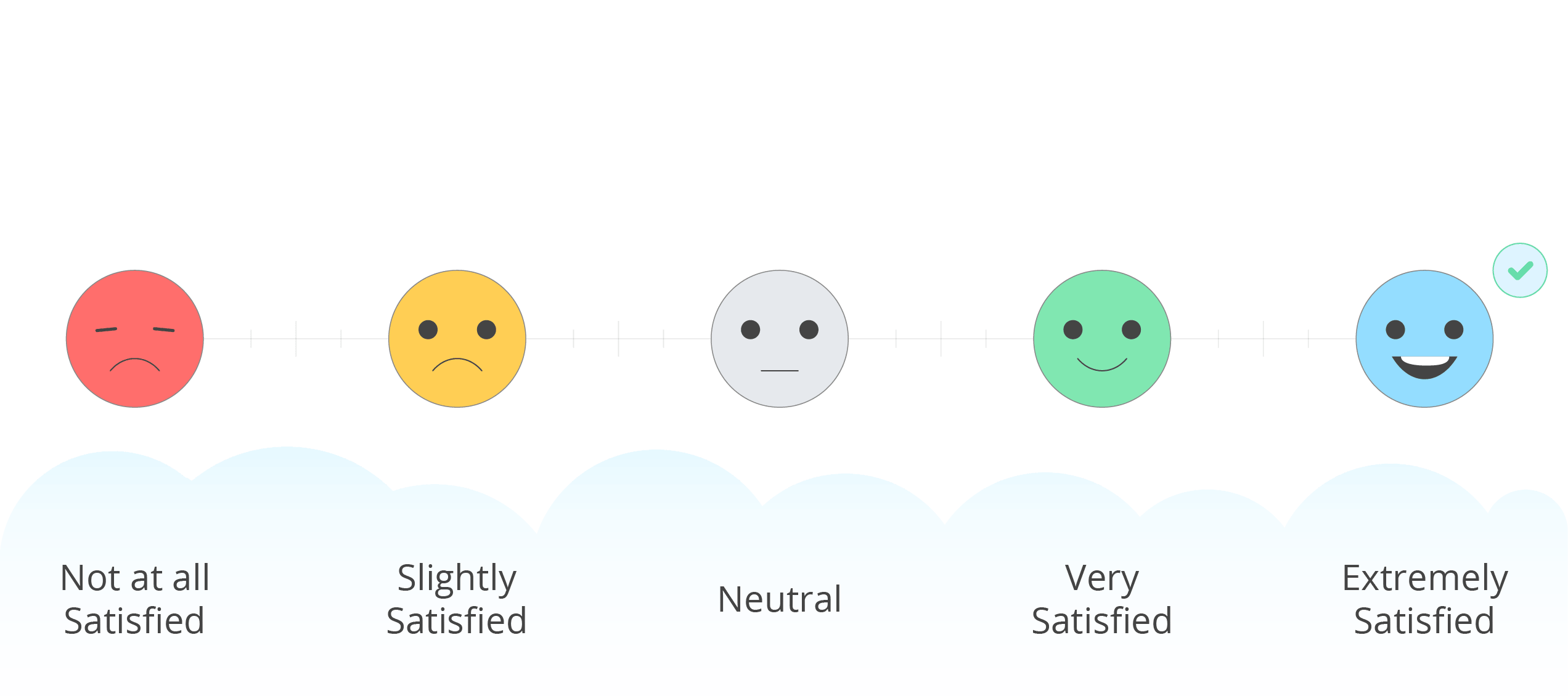 تعتبر القنوات المتوفرة لاستخدام الخدمة الذاتية مناسبة (النظام الالكتروني، التطبيق الذكي، الشبكة الداخلية)تعتبر القنوات المتوفرة لاستخدام الخدمة الذاتية مناسبة (النظام الالكتروني، التطبيق الذكي، الشبكة الداخلية)تعتبر القنوات المتوفرة لاستخدام الخدمة الذاتية مناسبة (النظام الالكتروني، التطبيق الذكي، الشبكة الداخلية)يمكنني استخدام نظام الخدمة الذاتية وتقديم الطلبات التي احتاجها  في اي وقتيمكنني استخدام نظام الخدمة الذاتية وتقديم الطلبات التي احتاجها  في اي وقتيمكنني استخدام نظام الخدمة الذاتية وتقديم الطلبات التي احتاجها  في اي وقتبشكل عام استطيع الوصول الى نظام الخدمة الذاتية بسهولةبشكل عام استطيع الوصول الى نظام الخدمة الذاتية بسهولةبشكل عام استطيع الوصول الى نظام الخدمة الذاتية بسهولةتوفر الخدمة وسهولة الحصول عليها توفر الخدمة وسهولة الحصول عليها توفر الخدمة وسهولة الحصول عليها توفر الخدمة وسهولة الحصول عليها توفر الخدمة وسهولة الحصول عليها توفر الخدمة وسهولة الحصول عليها توفر الخدمة وسهولة الحصول عليها توفر الخدمة وسهولة الحصول عليها توفر الخدمة وسهولة الحصول عليها تعتبر  الاجراءات الخاصة بنظام الخدمة الذاتية واضحة وسهلة الاستخدامتعتبر  الاجراءات الخاصة بنظام الخدمة الذاتية واضحة وسهلة الاستخدامتعتبر  الاجراءات الخاصة بنظام الخدمة الذاتية واضحة وسهلة الاستخداميوفر نظام "الخدمة الذاتية" إجراءات الموارد البشرية  الأساسية  الخاصة بالموظف (كتقديم الاجازات، ورسائل لمن يهمه الامر ، وعرض كشوفات الراتب ..الخ)يوفر نظام "الخدمة الذاتية" إجراءات الموارد البشرية  الأساسية  الخاصة بالموظف (كتقديم الاجازات، ورسائل لمن يهمه الامر ، وعرض كشوفات الراتب ..الخ)يوفر نظام "الخدمة الذاتية" إجراءات الموارد البشرية  الأساسية  الخاصة بالموظف (كتقديم الاجازات، ورسائل لمن يهمه الامر ، وعرض كشوفات الراتب ..الخ)تعتبر عملية تحميل المستندات وتقديم الوثائق في نظام الخدمة الذاتية سهلة وسريعةتعتبر عملية تحميل المستندات وتقديم الوثائق في نظام الخدمة الذاتية سهلة وسريعةتعتبر عملية تحميل المستندات وتقديم الوثائق في نظام الخدمة الذاتية سهلة وسريعةالوقت المستغرق في تنفيذ اجراءات الخدمة الذاتية عبر النظام مناسبالوقت المستغرق في تنفيذ اجراءات الخدمة الذاتية عبر النظام مناسبالوقت المستغرق في تنفيذ اجراءات الخدمة الذاتية عبر النظام مناسبتوفر الخدمة الذاتية بأكثر من لغة (العربية والانجليزية) يساند المتعامل باستخدامه بالصورة المناسبة لهتوفر الخدمة الذاتية بأكثر من لغة (العربية والانجليزية) يساند المتعامل باستخدامه بالصورة المناسبة لهتوفر الخدمة الذاتية بأكثر من لغة (العربية والانجليزية) يساند المتعامل باستخدامه بالصورة المناسبة لهتعتبر عملية تحميل المستندات وتقديم الوثائق في نظام الخدمة الذاتية سهلة ومناسبةتعتبر عملية تحميل المستندات وتقديم الوثائق في نظام الخدمة الذاتية سهلة ومناسبةتعتبر عملية تحميل المستندات وتقديم الوثائق في نظام الخدمة الذاتية سهلة ومناسبةمعلومات الخدمة والتدريب على استخدامها معلومات الخدمة والتدريب على استخدامها معلومات الخدمة والتدريب على استخدامها معلومات الخدمة والتدريب على استخدامها معلومات الخدمة والتدريب على استخدامها معلومات الخدمة والتدريب على استخدامها معلومات الخدمة والتدريب على استخدامها معلومات الخدمة والتدريب على استخدامها معلومات الخدمة والتدريب على استخدامها دليل الخدمة الذاتية المتوفر على صفحة بياناتي الالكترونية واضح وساهم بمعرفتي في استخدام النظامدليل الخدمة الذاتية المتوفر على صفحة بياناتي الالكترونية واضح وساهم بمعرفتي في استخدام النظامدليل الخدمة الذاتية المتوفر على صفحة بياناتي الالكترونية واضح وساهم بمعرفتي في استخدام النظامالرسائل الدورية التي يتم ارسالها حول نظام الخدمة الذاتية زادت من معرفتي بنظام الخدمة الذاتيةالرسائل الدورية التي يتم ارسالها حول نظام الخدمة الذاتية زادت من معرفتي بنظام الخدمة الذاتيةالرسائل الدورية التي يتم ارسالها حول نظام الخدمة الذاتية زادت من معرفتي بنظام الخدمة الذاتيةالتدريب الذي قامت به الهيئة لتوضيح كيفية استخدام نظام الخدمة الذاتية كان مناسباًالتدريب الذي قامت به الهيئة لتوضيح كيفية استخدام نظام الخدمة الذاتية كان مناسباًالتدريب الذي قامت به الهيئة لتوضيح كيفية استخدام نظام الخدمة الذاتية كان مناسباًاشعر بانني قادر على استخدام نظام الخدمة الذاتية بالشكل المناسب لياشعر بانني قادر على استخدام نظام الخدمة الذاتية بالشكل المناسب لياشعر بانني قادر على استخدام نظام الخدمة الذاتية بالشكل المناسب ليالدعم الفني لنظام الخدمة الذاتيةالدعم الفني لنظام الخدمة الذاتيةالدعم الفني لنظام الخدمة الذاتيةالدعم الفني لنظام الخدمة الذاتيةالدعم الفني لنظام الخدمة الذاتيةالدعم الفني لنظام الخدمة الذاتيةالدعم الفني لنظام الخدمة الذاتيةالدعم الفني لنظام الخدمة الذاتيةالدعم الفني لنظام الخدمة الذاتيةيتم الرد على طلبات الدعم الفني الخاصة بالخدمة الذاتية بالأسلوب والوقت المناسبينيتم الرد على طلبات الدعم الفني الخاصة بالخدمة الذاتية بالأسلوب والوقت المناسبينيتم الرد على طلبات الدعم الفني الخاصة بالخدمة الذاتية بالأسلوب والوقت المناسبينتعتبر عمليات الدعم الفني للخدمة الذاتية فعالة وتساهم في حل الاشكاليات في حالة وجودها ضمن النظامتعتبر عمليات الدعم الفني للخدمة الذاتية فعالة وتساهم في حل الاشكاليات في حالة وجودها ضمن النظامتعتبر عمليات الدعم الفني للخدمة الذاتية فعالة وتساهم في حل الاشكاليات في حالة وجودها ضمن النظامالرضا العامالرضا العامالرضا العامالرضا العامالرضا العامالرضا العامالرضا العامالرضا العامالرضا العامبشكل عام انا راضِ عن نظام الخدمة الذاتية بشكل عام انا راضِ عن نظام الخدمة الذاتية بشكل عام انا راضِ عن نظام الخدمة الذاتية بشكل عام انا راضِ عن عمليات الدعم الفني للخدمة الذاتيةبشكل عام انا راضِ عن عمليات الدعم الفني للخدمة الذاتيةبشكل عام انا راضِ عن عمليات الدعم الفني للخدمة الذاتيةبشكل عام انا راضِ عن عمليات التدريب والتوعوية حول نظام الخدمة الذاتيةبشكل عام انا راضِ عن عمليات التدريب والتوعوية حول نظام الخدمة الذاتيةبشكل عام انا راضِ عن عمليات التدريب والتوعوية حول نظام الخدمة الذاتيةما هي وسائل التواصل المفضلة لديكم  للتواصل مع الهيئة حول نظام الخدمة الذانية (الرجاء اختيار اكثر  3 وسائل مفضلة)ما هي وسائل التواصل المفضلة لديكم  للتواصل مع الهيئة حول نظام الخدمة الذانية (الرجاء اختيار اكثر  3 وسائل مفضلة)ما هي وسائل التواصل المفضلة لديكم  للتواصل مع الهيئة حول نظام الخدمة الذانية (الرجاء اختيار اكثر  3 وسائل مفضلة)ما هي وسائل التواصل المفضلة لديكم  للتواصل مع الهيئة حول نظام الخدمة الذانية (الرجاء اختيار اكثر  3 وسائل مفضلة)ما هي وسائل التواصل المفضلة لديكم  للتواصل مع الهيئة حول نظام الخدمة الذانية (الرجاء اختيار اكثر  3 وسائل مفضلة)ما هي وسائل التواصل المفضلة لديكم  للتواصل مع الهيئة حول نظام الخدمة الذانية (الرجاء اختيار اكثر  3 وسائل مفضلة)ما هي وسائل التواصل المفضلة لديكم  للتواصل مع الهيئة حول نظام الخدمة الذانية (الرجاء اختيار اكثر  3 وسائل مفضلة)ما هي وسائل التواصل المفضلة لديكم  للتواصل مع الهيئة حول نظام الخدمة الذانية (الرجاء اختيار اكثر  3 وسائل مفضلة)ما هي وسائل التواصل المفضلة لديكم  للتواصل مع الهيئة حول نظام الخدمة الذانية (الرجاء اختيار اكثر  3 وسائل مفضلة) وسائل التواصل الاجتماعي وسائل التواصل الاجتماعي وسائل التواصل الاجتماعي وسائل التواصل الاجتماعي وسائل التواصل الاجتماعي وسائل التواصل الاجتماعي الموقع الالكتروني البريد الرسمي البريد الرسمي البريد الرسمي البريد الرسمي البريد الرسمي البريد الرسمي الاتصال الهاتفي (مركز الاتصال) البريد الالكتروني البريد الالكتروني البريد الالكتروني البريد الالكتروني البريد الالكتروني البريد الالكتروني خدمة الدعم عبر التطبيق الذكي اخرى ، يرجى ذكرها اخرى ، يرجى ذكرها اخرى ، يرجى ذكرها اخرى ، يرجى ذكرها اخرى ، يرجى ذكرها اخرى ، يرجى ذكرها خدمة الدعم عبر نظام الدعم الفني الرجاء تزويدنا بأية اقتراحات تساعد في تطوير نظام الخدمة الذاتية حول المواضيع التالية ان وجدت الرجاء تزويدنا بأية اقتراحات تساعد في تطوير نظام الخدمة الذاتية حول المواضيع التالية ان وجدت الرجاء تزويدنا بأية اقتراحات تساعد في تطوير نظام الخدمة الذاتية حول المواضيع التالية ان وجدت الرجاء تزويدنا بأية اقتراحات تساعد في تطوير نظام الخدمة الذاتية حول المواضيع التالية ان وجدت الرجاء تزويدنا بأية اقتراحات تساعد في تطوير نظام الخدمة الذاتية حول المواضيع التالية ان وجدت الرجاء تزويدنا بأية اقتراحات تساعد في تطوير نظام الخدمة الذاتية حول المواضيع التالية ان وجدت الرجاء تزويدنا بأية اقتراحات تساعد في تطوير نظام الخدمة الذاتية حول المواضيع التالية ان وجدت الرجاء تزويدنا بأية اقتراحات تساعد في تطوير نظام الخدمة الذاتية حول المواضيع التالية ان وجدت الرجاء تزويدنا بأية اقتراحات تساعد في تطوير نظام الخدمة الذاتية حول المواضيع التالية ان وجدتاجراءات الموارد البشرية المتوفرة ضمن نظام الخدمة الذاتيةعمليات التدريب على استخدام  نظام الخدمة الذاتيةعمليات الدعم الفني على نظام الخدمة الذاتية